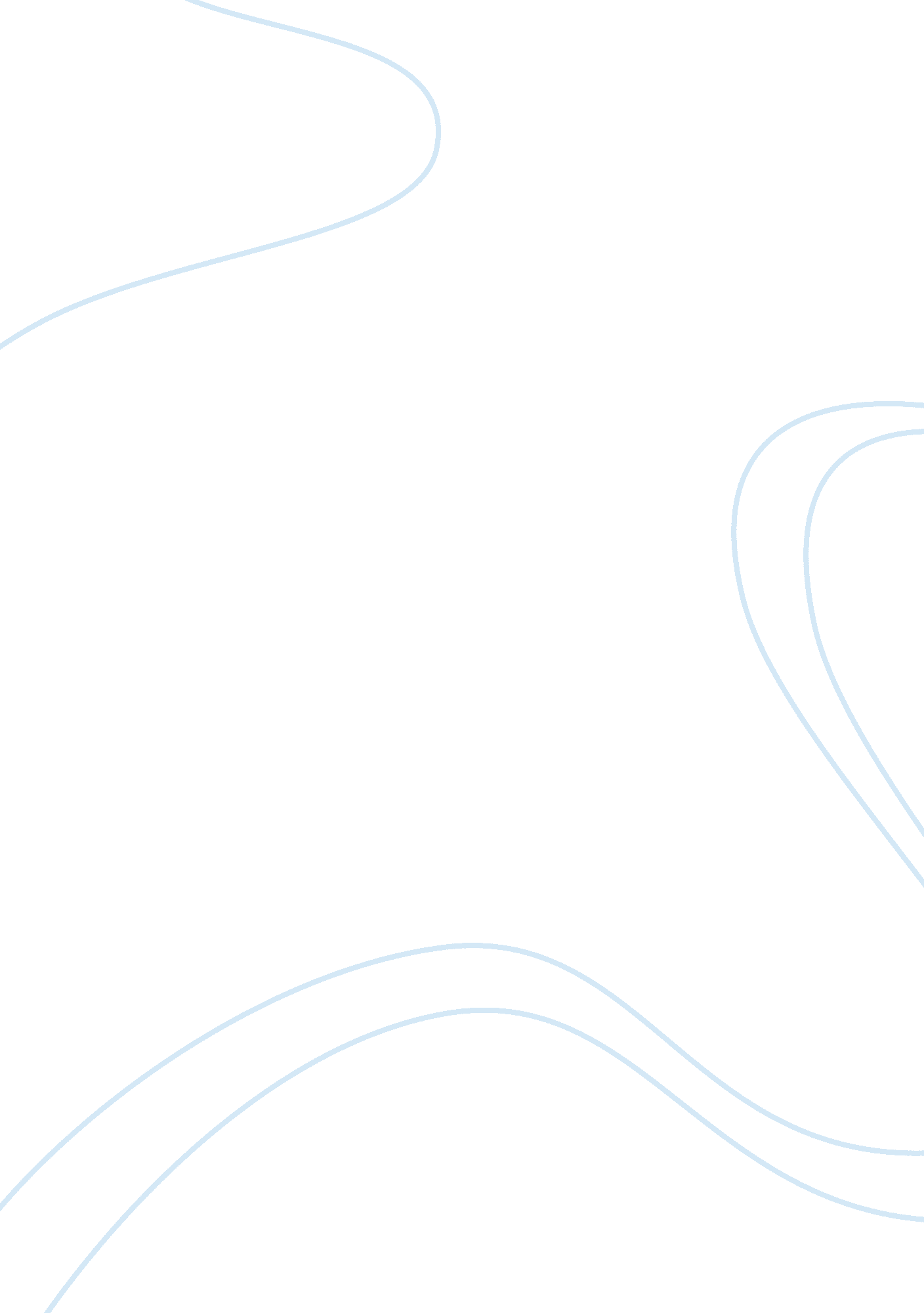 The act professionalizing the practice of psychologyScience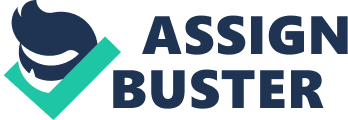 Reflection Paper on RA 10029 (The Act Professionalizing the practice ofPsychology) 1. As a Psychology student, how does the RA 10029 create an impact in yourcareerand in the practice of Psychology in general? As a Psychology student, the RA 10029 really changes my expectations about the field of Psychology. Before I enter in this kind of field, I assure to myself that being a Psychologist has a long time running through before you achieved it. When I knew this kind of law, it comes to my mind that being Psychometricians and Psychologists are not just ordinary course but extra ordinary because it requires lot of determination, assiduity, patience and it was so flexible course that are suitable in job opportunities. This law also gives me an option to I want to pursue like if I want to be a Psychometrician, I have to pass the licensure exam or if I want to be in the field of med. I am exempted to take the licensure exam but my plan is to take and pass the licensure exam and get a Masteral Degree. This RA 10029 really helped me to plan for my future. 2. How do you think the RA 10029 will create an impact to the society in relation to understanding and embracing Psychology? For me the big impacts that RA 10029 create in the Philippines are the scope of time andmoneyneeded in pursuing the field of Psychology because for me studying is not a problem but the time and money matters most in pursuing this kind of course. But all of those are worth it because Psychologists can help our society development. With this kind of law Psychologists will be more educated, competent, provide a high standards of psychological practice and services to our fellowmen, and it helps Psychology takers to be well trained. If the country will produce high quality Psychometricians and Psychologists, it will be easier for us to compete with other countries. This law also provides a strong bond of Psychology Associations in the Philippines because they created a Professional Regulatory Board of Psychology that provide a quality officers that may help the field of Psychology to be more accurate and monitor the field of Psychology. This law not only helps an individual growth but also helps our society. 3. How did you begin to think differently about Psychology? After I knew this law before taking up this course I think very differently when I first met this field. Before I knew that it was a cheap or easy field but I’m wrong because it was actually an extra ordinary field that can shapes me a lot. Before, I thought that once I finished my four years Bachelors Degree in Psychology, I am already a psychology but the truth is no. RA 10029 really helps me to partially decide what I want to be in the field of Psychology and it gives lots of determination in my mind to pursue what I want to be in Psychology. 4. Insights and realizations I realized that Psychology is an outstanding and flexible field. I have insights that I am on a right track because I understand what Psychology was. This law RA 10029 is also an implication that our government is providing a good qualityeducationand aims to produce competitive professionals that can be a solution ofpovertyin the Philippines and this kind of field is growing and invades our country. I realized that Psychology has a lot time and money to spend but all of it was worth it if we used it not just for our own good but also for the sake of Filipino society. 